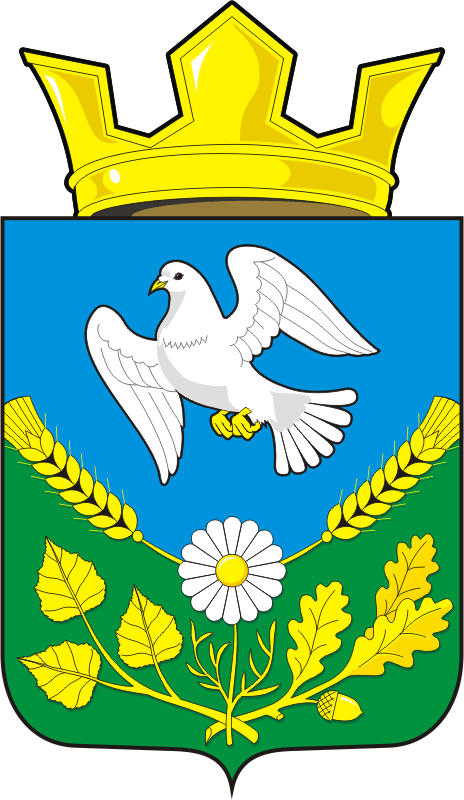 АДМИНИСТРАЦИЯ НАДЕЖДИНСКОГО СЕЛЬСОВЕТАСАРАКТАШСКОГО РАЙОНА ОРЕНБУРГСКОЙ ОБЛАСТИП О С Т А Н О В Л Е Н И Еот 15.03.2019	                         с. Надеждинка                                     №  7 –п«Об утверждении годового отчета о реализации муниципальной программы «Реализация муниципальной политики на территории муниципального образования Надеждинский сельсовет Саракташского района Оренбургской области на 2018-2021 годы»Руководствуясь п.п. 26,27,28  раздела 5 Порядка разработки, реализации и оценки эффективности муниципальных программ Надеждинского сельсовета Саракташского района, утвержденного постановлением администрации МО Надеждинский сельсовет от 20.07.2017 г. № 35-п, статьей 27 Устава Надеждинского сельсовета Саракташского района Оренбургской области         1. Утвердить прилагаемый годовой отчет о ходе реализации и оценке эффективности муниципальной программы «Реализация муниципальной политики на территории муниципального образования Надеждинский сельсовет Саракташского района Оренбургской области на 2018-2021 годы».2.Контроль за выполнением настоящего постановления оставляю за собой.3. Настоящее постановление вступает в силу после его обнародования.Глава МО Надеждинский сельсовет                                             О.А.ТимкоРазослано: прокурору района, финансовый отдел администрации Саракташского района, официальный сайт, в дело.